Dalriada Urgent Care is an out of hours’ medical service in the Northern Trust area.  We are currently recruiting for the following role: HEALTHCARE ASSISTANT WITH DRIVING DUTIES (TEMPORARY)	REF NO. MC HCA/04/24Hourly Rate:-Holiday Pay at 12.5% is included in your hourly rate and is paid to you on a four weekly basis.  Bank Holidays are paid at an enhanced rate.Hours:-  	Out of hours - As and when required (Evenings/Weekends/Bank-holidays)	Applicants must hold an NVQ/VRQ/QCF Level 2 Certificate in Health/Health and Social Care (or equivalent) OR hold 3 GCSEs at grade A-C including English (or equivalent) AND have 1 years’ experience within the last 3 years of assisting a clinical nursing team in the delivery of nursing care to adults in a hospital, community setting or nursing home setting.  Applicants must have experience in the use of hoists, steady’s, slide sheets etc.  Applicant must be over the age of 25 years and hold and unendorsed driver’s licence with 3 years’ driving experience.Recruitment for this post is on a rolling basis.An AccessNI enhanced disclosure check is a requirement of this post.For further information and application pack, please log on to the company website:- www.dalriadacare.org / About Us / Working for us section.If you have any queries please contact HR.DUC@duc.hscni.net.THE ORGANISATION IS AN EQUAL OPPORTUNITIES EMPLOYERShiftTotal hourly payExcl. holiday payHoliday payMonday-Thursday Weeknights £14.18£12.60£1.58Friday Weeknights £14.39£12.79£1.60Weekend Standard£15.95£14.18£1.77Monday-Thursday Nightshifts£15.95£14.18£1.77Friday Nightshifts£16.54£14.70£1.84Weekend Nightshifts£16.54£14.70£1.84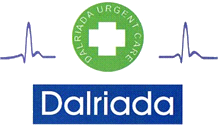 